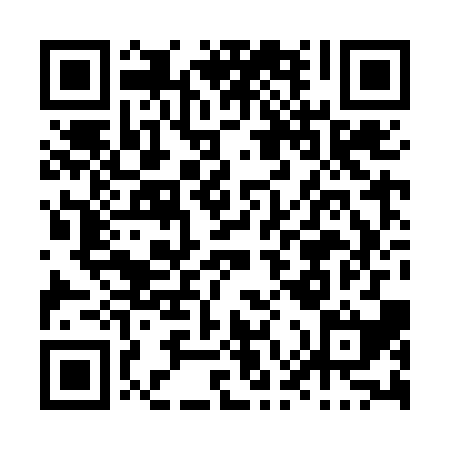 Prayer times for La Colonie-du-Quinze, Quebec, CanadaMon 1 Jul 2024 - Wed 31 Jul 2024High Latitude Method: Angle Based RulePrayer Calculation Method: Islamic Society of North AmericaAsar Calculation Method: HanafiPrayer times provided by https://www.salahtimes.comDateDayFajrSunriseDhuhrAsrMaghribIsha1Mon2:234:2212:235:538:2410:242Tue2:234:2312:245:538:2410:243Wed2:244:2412:245:528:2410:244Thu2:244:2412:245:528:2310:245Fri2:244:2512:245:528:2310:236Sat2:254:2612:245:528:2210:237Sun2:254:2712:245:528:2210:238Mon2:264:2712:255:528:2110:239Tue2:264:2812:255:518:2110:2310Wed2:274:2912:255:518:2010:2211Thu2:284:3012:255:518:1910:2212Fri2:284:3112:255:508:1910:2213Sat2:294:3212:255:508:1810:2114Sun2:294:3312:255:508:1710:2115Mon2:304:3412:255:498:1610:2116Tue2:304:3512:265:498:1510:2017Wed2:314:3612:265:488:1410:1918Thu2:334:3812:265:488:1310:1719Fri2:354:3912:265:478:1210:1520Sat2:374:4012:265:478:1110:1321Sun2:394:4112:265:468:1010:1122Mon2:424:4212:265:458:0910:0923Tue2:444:4312:265:458:0810:0724Wed2:464:4512:265:448:0710:0525Thu2:484:4612:265:438:0510:0326Fri2:504:4712:265:438:0410:0127Sat2:524:4812:265:428:039:5828Sun2:544:5012:265:418:019:5629Mon2:574:5112:265:408:009:5430Tue2:594:5212:265:397:599:5231Wed3:014:5312:265:397:579:49